\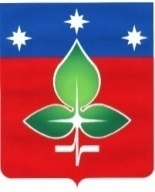 Ревизионная комиссия города Пущино                                 ИНН 5039005761, КПП503901001, ОГРН 1165043053042ул. Строителей, д.18а , г. Пущино, Московская область, 142290Тел. (4967) 73-22-92; Fax: (4967) 73-55-08ЗАКЛЮЧЕНИЕ № 29по результатам финансово-экономической экспертизы проекта постановления Администрации городского округа Пущино «О внесении изменений в муниципальную программу«Культура» на 2020-2024 годы«03» сентября 2021 г.Основание для проведения экспертизы: Настоящее заключение составлено по итогам финансово-экономической экспертизы проекта постановления Администрации городского округа Пущино «О внесении изменений в муниципальную программу «Культура» на 2020-2024 годы на основании:- пункта 2 статьи 157 «Бюджетные полномочия органов государственного (муниципального) финансового контроля» Бюджетного кодекса Российской Федерации;- подпункта 7 пункта 2 статьи 9 «Основные полномочия контрольно-счетных органов» Федерального закона Российской Федерации от 07.02.2011 № 6-ФЗ «Об общих принципах организации и деятельности контрольно-счетных органов субъектов Российской Федерации и муниципальных образований»;- подпункта 3 пункта 4.9 статьи 4 Положения о Ревизионной комиссии города Пущино, утвержденного Решением Совета депутатов города от 19 февраля 2015 г. N 68/13 (с изменениями и дополнениями);- пункта 4 раздела IV Порядка формирования и реализации муниципальных программ городского округа Пущино Московской области, утвержденного Постановлением Администрации городского округа Пущино от 08.11.2016 № 515-п (с изменениями и дополнениями).	1. Цель экспертизы: проверка обоснованности внесения изменений в муниципальную программу, анализ достоверности оценки объема расходных обязательств, оценка правомерности и обоснованности структуры расходных обязательств муниципальной программы «Культура» на 2020-2024 годы (далее – проект Программы).2. Предмет экспертизы: проект Программы, материалы и документы финансово-экономических обоснований указанного проекта в части, касающейся расходных обязательств городского округа Пущино.3. Правовую основу финансово-экономической экспертизы проекта Программы составляют следующие правовые акты: Бюджетный кодекс Российской Федерации, Федеральный закон от 06.10.2003 № 131-ФЗ «Об общих принципах организации местного самоуправления в Российской Федерации, постановление Администрации городского округа  Пущино от 25.11.2019 №492-п «Об утверждении перечня муниципальных программ городского округа Пущино», Распоряжение  председателя Ревизионной комиссии города Пущино от 25 декабря 2017 года № 09 «Об утверждении Стандарта внешнего муниципального финансового контроля «Финансово-экономическая экспертиза проектов муниципальных программ».В соответствии с Постановлением Администрации города Пущино от 08.11.2016 №515-п «Об утверждении порядка разработки и реализации муниципальных программ городского округа Пущино Московской области» (с изменениями и дополнениями) с проектом Программы представлены следующие документы:Проект Постановления Администрации городского округа Пущино «О внесении изменений в муниципальную программу «Культура» на 2020-2024 годы»;Паспорт проекта Программы;Общая характеристика сферы реализации муниципальной программы, в том числе формулировка основных проблем в указанной сфере, цели муниципальной программы, инерционный прогноз ее развития;Цели муниципальной программы «Культура» на 2020-2024 годы;Прогноз развития соответствующей сферы реализации Программы с учетом реализации муниципальной программы, включая возможные варианты решения проблемы, оценку преимуществ и рисков;Перечень подпрограмм и краткое описание подпрограмм Программы;Планируемые результаты реализации Программы в сфере культуры;Методика расчета значений показателей эффективности реализации муниципальной программы «Культура» на 2020-2024 годы;Порядок взаимодействия исполнителей мероприятий Программы, ответственных за выполнение мероприятий Программы, и Муниципального заказчика Программы, механизм реализации Программы;Состав, форма и сроки представления отчетности о ходе реализации мероприятий Программы (подпрограммы);Подпрограммы:- Подпрограмма I «Сохранение, использование, популяризация и государственная охрана объектов культурного наследия (памятников истории и культуры) народов Российской Федерации»;- Подпрограмма II «Развитие музейного дела в Московской области»;- Подпрограмма III «Развитие библиотечного дела в Московской области»;- Подпрограмма IV «Развитие профессионального искусства, гастрольно-концертной и культурно-досуговой деятельности, кинематографии в Московской области»;- Подпрограмма V «Укрепление материально-технической базы муниципальных государственных и муниципальных учреждений культуры, образовательных организаций в сфере культуры Московской области»;Подпрограмма VI «Развитие образования в сфере культуры Московской области»;Подпрограмма VII «Развитие архивного дела в Московской области»;Подпрограмма VIII «Обеспечивающая подпрограмма»;Пояснительная записка.4. При проведении экспертизы представленного проекта постановления установлено следующее:4.1.  Внесение изменений в муниципальную программу соответствует п.1 раздела IV постановления Администрации города Пущино от 08.11.2016 № 515-п «Об утверждении Порядка разработки и реализации муниципальных программ городского округа Пущино Московской области» (с изменениями и дополнениями).	4.2. Объем финансирования приведен в соответствие с Решением Совета депутатов городского округа Пущино №171/36 от 22.07.2021 года «О внесении изменений в решение Совета депутатов городского округа Пущино от 10.12.2020 № 122/25 «О бюджете городского округа Пущино на 2021 год и на плановый период 2022 и 2023 годов». Изменение объемов финансирования программы приведены в Таблице №1.Таблица №1	4.2.1. Общий объем финансирования муниципальной программы увеличен на 24658,80 тыс. рублей или на 6,7% (за счет средств бюджета городского округа Пущино) за следующих изменений :1). Увеличение финансирования  подпрограммы III «Развитие библиотечного дела в Московской области», Основное мероприятие 01. «Организация библиотечного обслуживания населения муниципальными библиотеками Московской области»:- мероприятие 01.02. «Расходы на обеспечение деятельности (оказание услуг) муниципальных учреждений – библиотеки» на 200 тысяч рублей как субсидию на финансовое обеспечение выполнения муниципального задания для МБУК «Центральная библиотека»,- мероприятие 01.04. «Укрепление материально-технической базы и проведение текущего ремонта библиотек» на  985 тысяч рублей как субсидию на иные цели для МБУК «Центральная библиотека» и на 133 тысяч рублей как субсидию на иные цели для МБУК «Центральная библиотека».2). Добавление средств в подпрограмму V «Укрепление материально-технической базы муниципальных государственных и муниципальных учреждений культуры, образовательных организаций в сфере культуры Московской области», Основное мероприятие 02. «Проведение капитального ремонта, технического переоснащения современным непроизводственным оборудованием и благоустройства территорий муниципальных учреждений культуры, муниципальных организаций дополнительного образования сферы культуры»:- мероприятие 02.02. «Проведение капитального ремонта, технического переоснащения и благоустройства территорий культурно-досуговых учреждений городского округа Пущино» в размере 18480,8 рублей как субсидию на иные цели для МБУК ЦКР «Вертикаль»,- мероприятие 02.03. «Проведение капитального ремонта, технического переоснащения и благоустройства территорий муниципальных организаций дополнительного образования сферы культуры» в размере 2269 тысяч рублей как субсидию на иные цели для МБУДО «ДХШ им. О.Н. Ряшенцева»  и МБУДО «ДМШ им. А.А.Алябьева».3). Увеличение средств подпрограммы VI «Развитие образования в сфере культуры Московской области», Основное мероприятие 01 «Обеспечение функций муниципальных учреждений дополнительного образования сферы культуры», Мероприятие 01.01 «Расходы на обеспечение деятельности (оказание услуг) муниципальных учреждений дополнительного образования сферы культуры» в размере 1021 тысяч рублей как субсидию для МБУДО «ДХШ им. О.Н. Ряшенцева» на выполнение муниципального задания.4). Добавление средств  в подпрограмму VIII «Обеспечивающая подпрограмма», основное мероприятие 01 «Создание условий для реализации полномочий органов местного самоуправления», мероприятия 01.02 «Мероприятия в сфере культуры»:- 970 тыс. рублей как субсидию на иные цели МБУК ЦКР «Вертикаль»- 200 тысяч рублей как субсидию на иные цели для проведение городского праздника, посвященного чествованию выпускников общеобразовательных школ в 2021 году (перераспределение средств из муниципальной программы «Образование» подпрограммы V «Обеспечивающая подпрограмма», основного мероприятия 01 «Создание условий для реализации полномочий органов местного самоуправления» мероприятие 01.03 «Мероприятия в сфере образования»), эта сумма так же внесена в план на 2022 и 2023 годы.5). На основании уведомления № 018/0074-039 произошло перераспределение средств из федерального бюджета в средства бюджета Московской области на сумму 35 рублей 25 копеек.	5. Выводы: изменения в муниципальную программу «Культура» на 2020-2024 годы вносятся в соответствии со ст.179 Бюджетного кодекса РФ. Объем финансирования муниципальной программы, соответствует объемам бюджетных ассигнований, предусмотренных Решением Совета депутатов городского округа Пущино №171/36 от 22.07.2021 года «О внесении изменений в решение Совета депутатов городского округа Пущино от 10.12.2020 № 122/25 «О бюджете городского округа Пущино на 2021 год и на плановый период 2022 и 2023 годов».              6. Замечания и предложения: -     на момент составления данного заключения в муниципальную программу «Культура» на 2020-2024 были внесены дополнительные изменения в соответствии с Решением Совета депутатов городского округа Пущино №178/37 от 26.08.2021 года «О внесении изменений в решение Совета депутатов городского округа Пущино от 10.12.2020 № 122/25 «О бюджете городского округа Пущино на 2021 год и на плановый период 2022 и 2023 годов»,-   в связи с вышеуказанным, Ревизионная комиссия города Пущино привести муниципальную программу «Культура» на 2020-2024 в соответствие с Решением Совета депутатов городского округа Пущино №178/37 от 26.08.2021 года «О внесении изменений в решение Совета депутатов городского округа Пущино от 10.12.2020 № 122/25 «О бюджете городского округа Пущино на 2021 год и на плановый период 2022 и 2023 годов».Председатель                                                                                               Е.Е. ПрасоловаИсточники финансирования муниципальной программы, в том числе по годам:                          Расходы (тыс. рублей)                           Расходы (тыс. рублей)                           Расходы (тыс. рублей)                           Расходы (тыс. рублей)                           Расходы (тыс. рублей)                           Расходы (тыс. рублей) Источники финансирования муниципальной программы, в том числе по годам:Всего2020 год2021 год2022 год2023 год2024 годМП "Культура" на 2020-2024 годы,                       Всего, в том числе по годам:360966,8362971,0096408,8377849,0077850,0045888,00Средства федерального бюджета4125,000,004125,000,000,000,00Средства бюджета Московской области6236,00805,003044,00795,00796,00796,00Средства бюджета городского округа330195,8352336,0078659,8377054,0077054,0045092,00Внебюджетные источники20410,009830,0010580,000,000,000,00ПРОЕКТ МП "Культура" на 2020-2024 годы,                       Всего, в том числе по годам:385625,6362971,00120667,6378049,0078050,0045888,00Средства федерального бюджета4124,964750,004124,964750,000,000,00Средства бюджета Московской области6236,03525805,003044,03525795,00796,00796,00Средства бюджета городского округа354854,6352336,00102918,6377254,0077254,0045092,00Внебюджетные источники20410,009830,0010580,000,000,000,00